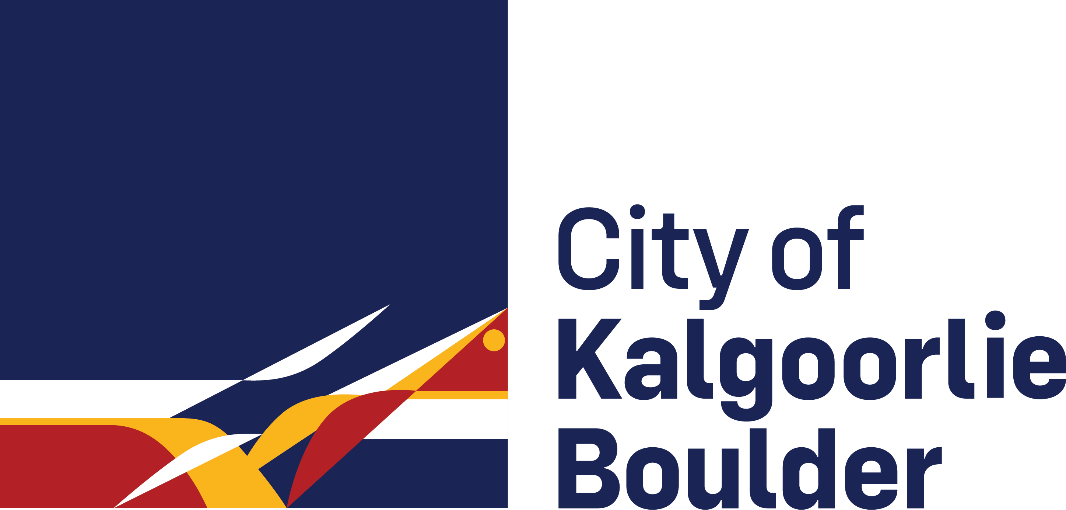 Minutes(Unconfirmed)of theKalgoorlie-Boulder Youth Council Meetingheld at 4:30 PMon21 May 2024 at theAdministration BuildingNature of Council’s Role in Decision-MakingTable of Contents1	DECLARATION OF OPENING / ANNOUNCEMENT OF VISITORS	42	RECORD OF ATTENDANCE	42.1	ATTENDANCE	42.2	APOLOGIES	43	DECLARATIONS OF MEMBERS' AND OFFICERS' INTEREST	53.1	INTEREST AFFECTING IMPARTIALITY CITY OF KALGOORLIE-BOULDER CODE OF CONDUCT	53.2	FINANCIAL INTEREST LOCAL GOVERNMENT ACT SECTION 5.60A	53.3	PROXIMITY INTEREST LOCAL GOVERNMENT ACT SECTION 5.60B	54	APPLICATIONS FOR LEAVE OF ABSENCE	55	CONFIRMATION OF MINUTES	56	URGENT BUSINESS	77	REPORTS OF OFFICERS	87.1	CHIEF EXECUTIVE OFFICER	87.1.1	Kalgoorlie-Boulder Youth Mentor Applications	88	DATE OF NEXT MEETING	119	CLOSURE	11	1	DECLARATION OF OPENING / ANNOUNCEMENT OF VISITORSThe Chairperson declared the meeting open at 4:38 PM welcoming those present. Youth Mayor Emilee Stewart gave an acknowledgment of country. 	2	RECORD OF ATTENDANCE	2.1	AttendanceIn Attendance:Mentors:Council Representatives:NilMembers of Staff:Visitors:David Julian Price	2.2	ApologiesApologies - Elected Members:Youth Councillor Kyle CallaghanYouth Councillor Summer NicholasApologies - Mentors:NilApologies - Council Representatives:Councillor WinnerApologies - Members of Staff:NilLeave of Absence:Nil	3	DECLARATIONS OF MEMBERS' AND OFFICERS' INTEREST	3.1	Interest Affecting Impartiality City of Kalgoorlie-Boulder Code of ConductNil	3.2	Financial Interest Local Government Act Section 5.60ANil	3.3	Proximity Interest Local Government Act Section 5.60BNil	4	APPLICATIONS FOR LEAVE OF ABSENCENil	5	CONFIRMATION OF MINUTESCommittee RecommendationThat the minutes of the Youth Council Meeting held on 20 February 2024 be confirmed as a true record of that meeting.CARRIED(8 / 0)	6	URGENT BUSINESSNil	7	REPORTS OF OFFICERS	7.1	Chief Executive Officer	7.1.1	Kalgoorlie-Boulder Youth Mentor ApplicationsSummary StatementEsther Roadnight OAM and Cameron Mallory have completed their nominated terms as Youth Mentors with Kalgoorlie-Boulder Youth Council (KBYC) and have both renominated for an additional two-year term. No new applications have been received for the 2024/25 - 2025/26 KBYC Youth Mentor Program. ReportThe Youth Council Mentor Program was established in 2010 and, in accordance with the Council Committee Handbook, the role of a Youth Mentor is to - Assist and support City officers with the operations of the KBYC; Provide assistance to the KBYC in meeting their objectives; and provide guidance, support, and insight to the KBYC on matters set before them.Youth Mentors will be endorsed for a two-year term and both applicants have a valid Working with Children Check.Esther Roadnight OAM has completed her sixth consecutive term as a Youth   Mentor, with 2023 marking her twelfth year in the role. Mrs Roadnight has nominated again for another two (2) year term to continue providing guidance and support to the KBYC. Mrs Roadnight’s experience, networks, and knowledge as a former Elected Member of the City of Kalgoorlie-Boulder, and as a long-term active volunteer across a range of community groups and committees makes her an asset to the KBYC. Cameron Mallory has completed his first term as a Youth Mentor. Mr Mallory has nominated again for another two (2) year term. With his strong leadership skills, experience working with young people and passion for helping young people realise their full potential, Mr Mallory has proven to be a positive addition to the Youth Mentor Program and demonstrates a strong commitment to the KBYC. COMMUNITY ENGAGEMENT CONSULTATIONNo community consultation was considered necessary in relation to the recommendations of the report.BUDGET IMPLICATIONSThere are no financial implications resulting from the recommendations of this report.STATUTORY IMPLICATIONSThe Kalgoorlie-Boulder Youth Council is a Committee established under the Local Government Act 1995 (sec 5.8). The Kalgoorlie-Boulder Youth Council is solely an advisory body and under Section 5.10 of the Local Government Act 1995 requires an absolute majority vote before an appointment of a person to the committee can be made.POLICY IMPLICATIONSThe recommendations of this report align with the City’s Child Safe Awareness Policy and Council Committee Handbook. COMMUNITY STRATEGIC PLAN LINKSThis report links to the Strategic Community Plan through the following Guiding Theme/s:SAFE: We support families and youth.EMPOWERED: We continue to believe in the principles of representational democracy and are enabled to make decisions about our lives.EMPOWERED: We ensure considered decision making based on collaborative, transparent and accountable leadership.EMPOWERED: We are utilising diverse points of view to inform decision making and actions taken for the City.Youth Mayor Emilee Stewart called upon Esther Roadnight OAM to speak.Esther Roadnight OAM withdrew her nomination as Youth Mentor for the term expiring May 2026.OFFICER RECOMMENDATIONThat the Committee approve the applications for Esther Roadnight OAM and Cameron Mallory to be appointed as Youth Mentors for the Kalgoorlie-Boulder Youth Council for a two-year term expiring in May 2026. AMENDMENT/COMMITTEE RECOMMENDATION That the Committee approve the application for Cameron Mallory to be appointed as Youth Mentor for the Kalgoorlie-Boulder Youth Council for a two-year term expiring in May 2026.CARRIED - ABSOLUTE MAJORITY(6 / 0)Deputy Youth Mayor Erin Winchester thanked Esther Roadnight OAM for her years of service on the Kalgoorlie-Boulder Youth Council. 	8	DATE OF NEXT MEETINGThe next Youth Council Meeting will be held on 30 July 2024.	9	CLOSUREThere being no further business, the Chairperson thanked those present for their attendance and declared the meeting closed at 4:47 PM.Advocacy:When Council advocates on its own behalf or on behalf of its community to another level of government/body/agency.Executive Strategic:The substantial direction setting and oversight role of the Council, e.g. adopting plans and reports, accepting tenders, directing operations, setting and amending budgets.Legislative:Includes adopting local law, town planning schemes and policies.Review:When Council reviews decisions made by officers.Quasi-Judicial:When Council determines an application/matter that directly affects a person’s rights and interests. The Judicial character arises from the obligations to abide by the principles of natural justice.Examples of Quasi-Judicial authority include town planning applications, building licenses, applications for other permits/licenses (e.g. under Health Act, Dog Act or Local Laws) and other decisions that may be appealable to the State Administrative Tribunal.  Youth Mayor Emilee StewartDeputy Youth Mayor Erin WinchesterYouth Councillor Elisyah JacksonYouth Councillor Gabriella MullinsYouth Councillor Roza NicholasYouth Councillor Zion PuyaoanYouth Mentor Cameron Mallory Youth Mentor Esther Roadnight OAMLauren Chapman-HolleManager Community DevelopmentMadison ChurchCoordinator Community DevelopmentJaymie BoyesGovernance OfficerMoved By:Youth Councillor Roza NicholasSeconded By:Youth Councillor Gabriella MullinResponsible Officer:Mia HicksDirector of Community DevelopmentResponsible Business Unit:Community Development Disclosure of Interest:NilVoting Requirements:Absolute MajorityNature of Council’s Role in Decision-Making:LegislativeAttachments:CONFIDENTIAL REDACTED - Cameron Mallory KBYC Mentor Application [7.1.1.1 - 2 pages]CONFIDENTIAL REDACTED - Esther Roadnight OAM KBYC Mentor Application [7.1.1.2 - 20 pages]Moved By:Youth Councillor Gabriella MullinSeconded By:Youth Councillor Zion PuyaoanFor:Youth Councillor Elisyah Jackson, Youth Councillor Emilee Stewart, Youth Councillor Erin Winchester, Youth Councillor Gabriella Mullin, Youth Councillor Roza Nicholas and Youth Councillor Zion PuyaoanAgainst:Nil